Adopted by The James FamilyMartha H. CartwrightThis stone has been thrown around and is not in its correct spot.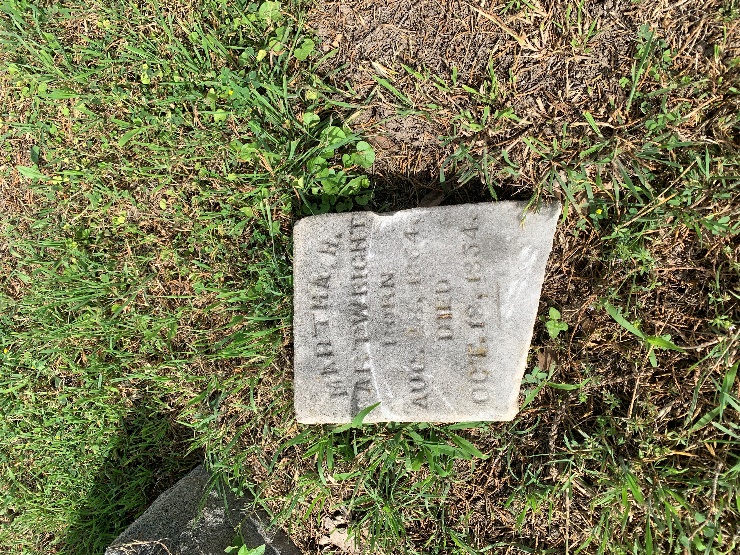 Repaired and placed in the correct location. Adopted by Linda HyndsJohn T. Clark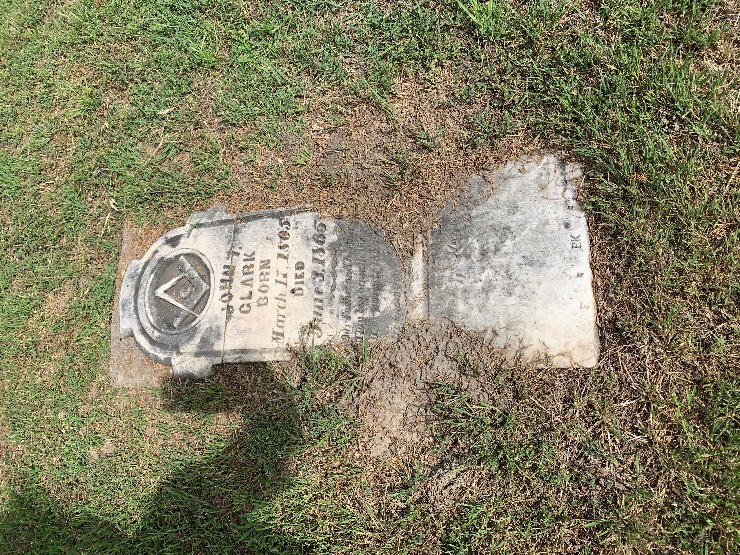 Adopted by Elaine BayPennie L. Freeman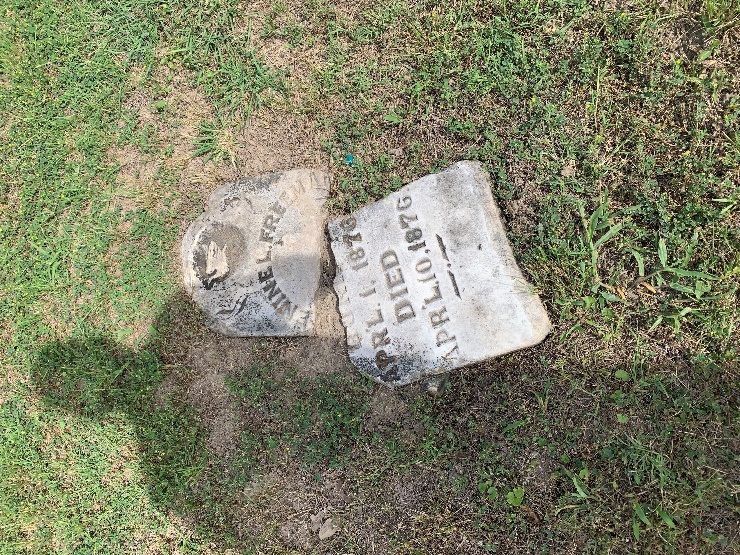 Adopted by Elaine BayJoel S. Enloe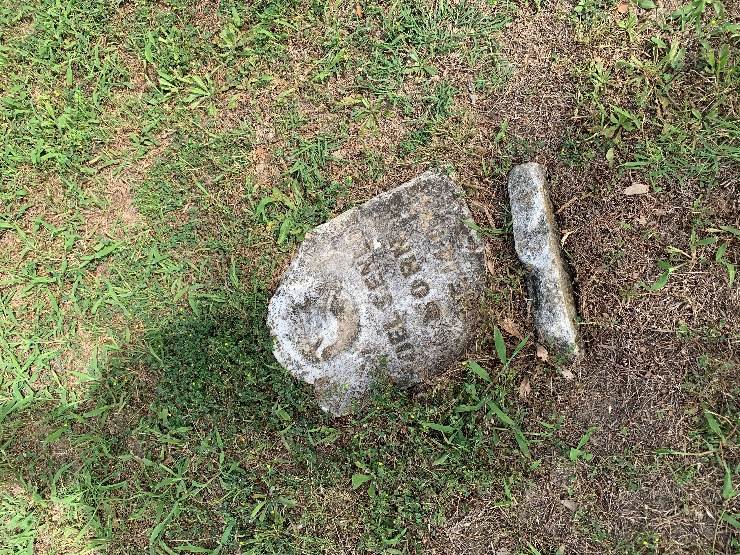 Adopted by Elaine BayJohn H. Enloe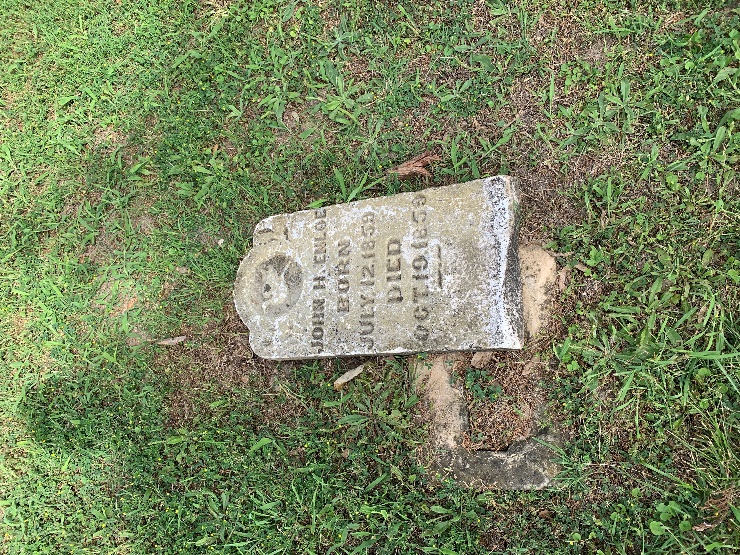 Adopted by Zack HerringFrank G. Leslie 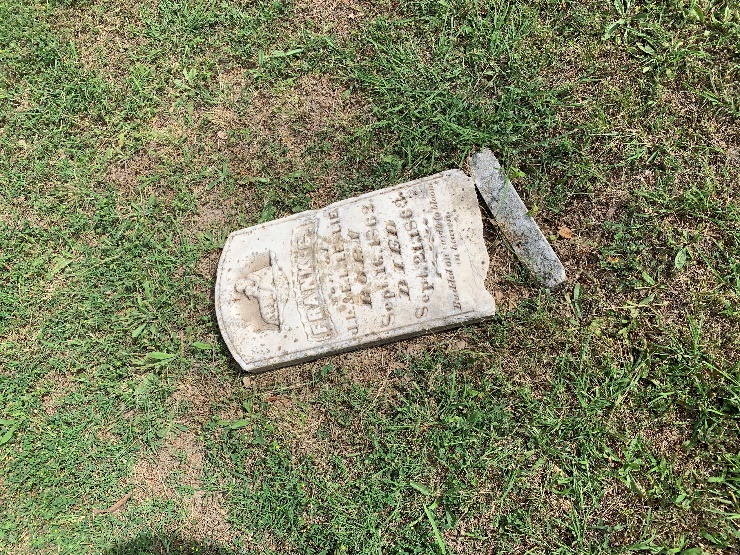 Adopted by Jay CampbellNancy Isabella Welch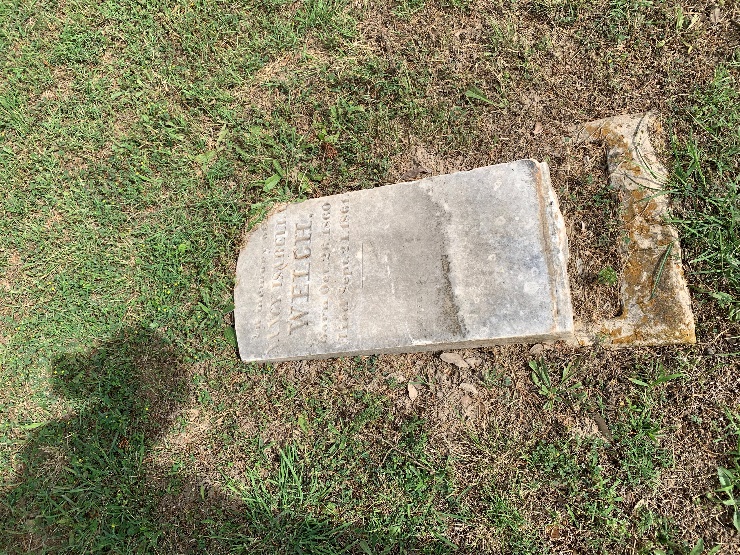 Adopted by Billy TurnerMary Riddel1?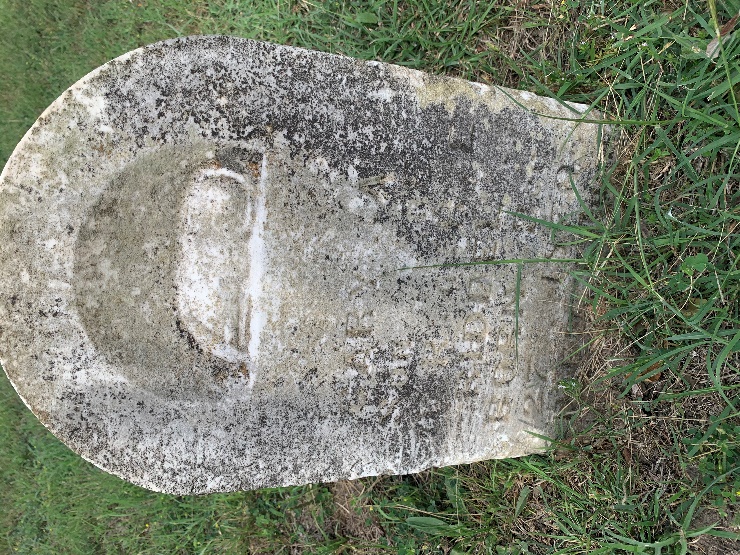 Adopted by Billy TurnerLouisa J. Sherley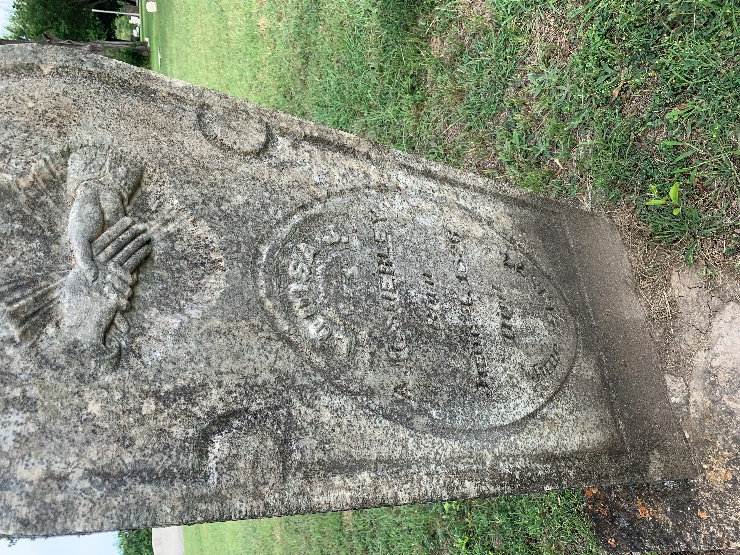 Adopted by Billy TurnerLaura J. Pickens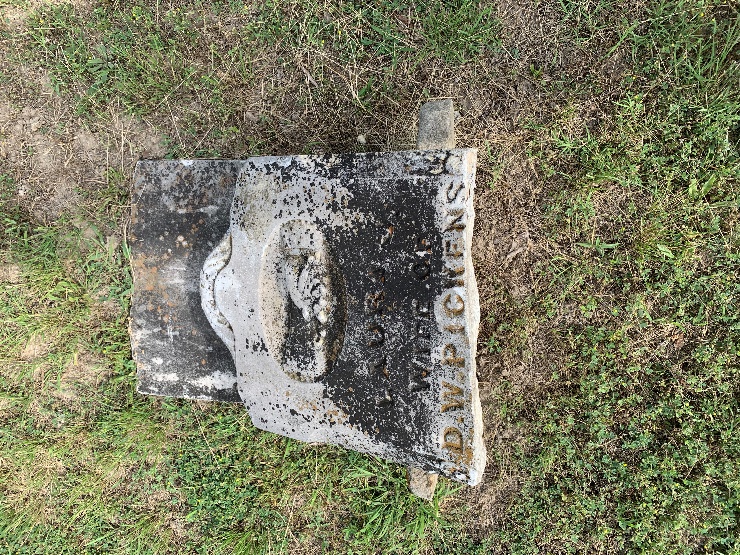 Adopted by Michael Garrison and Natalie HillEffie B. Jenkins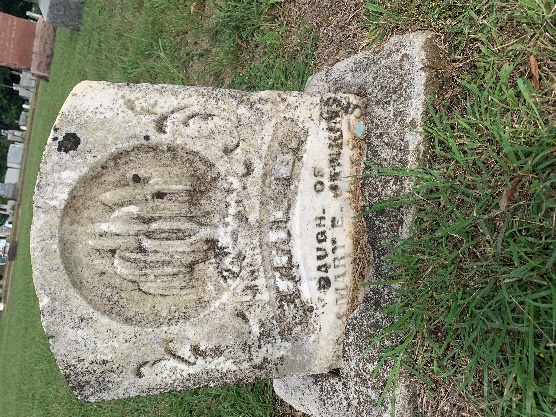 Adopted by Melanie JonesSallie Myrtle Umphress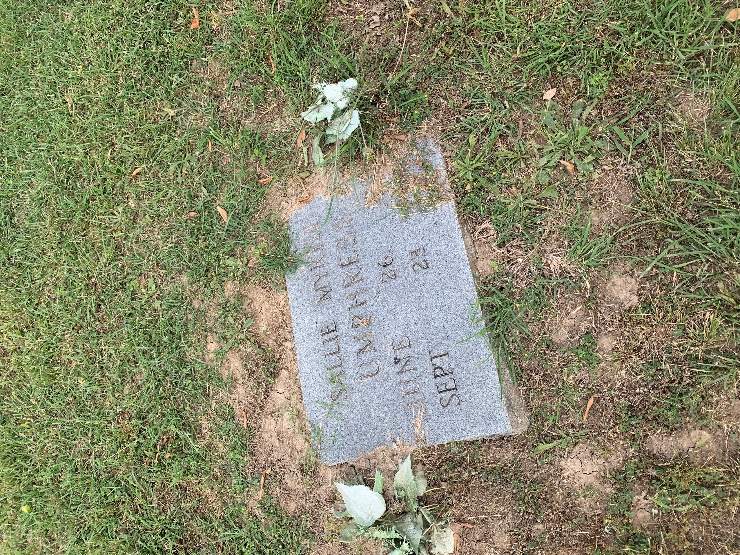 Adopted by Debra JouglardDollie Lucas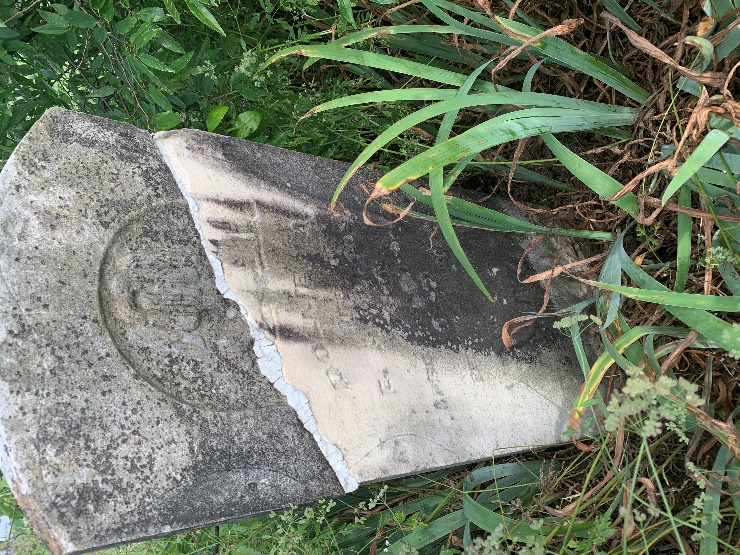 Adopted by Kelly LockeDaniel R. Stephens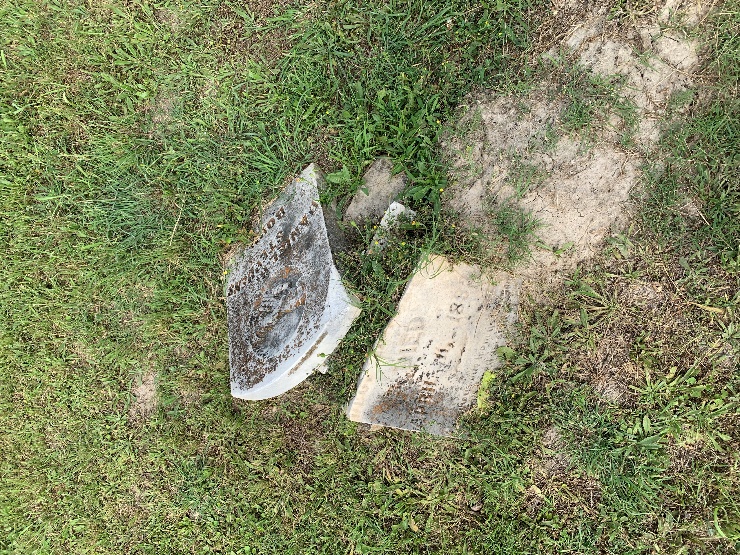 